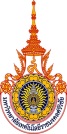 มหาวิทยาลัยเทคโนโลยีราชมงคลศรีวิชัยแบบคำร้องขออนุมัติแบ่งจ่ายค่าธรรมเนียมการศึกษา (สำหรับคณะ / วิทยาลัย)เรียน	อธิการบดีมหาวิทยาลัยเทคโนโลยีราชมงคลศรีวิชัยเรื่อง 	ขออนุมัติแบ่งจ่ายค่าธรรมเนียมการศึกษาด้วยข้าพเจ้า นาย/นางสาว...............................................รหัสนักศึกษา........................................หมายเลขโทรศัพท์ที่ติดต่อได้.................................................................ประสงค์รายงานตัวเป็นนักศึกษาใหม่        หลักสูตร..................................................สาขา........................................................คณะ...............................................ในปีการศึกษา 2563เนื่องจากข้าพเจ้ามีปัญหาทางด้านการเงินไม่สามารถชำระค่าธรรมเนียมการศึกษาภาคแรกได้ครบตามจำนวน ....................................บาทจึงขออนุมัติแบ่งจ่ายค่าธรรมเนียมการศึกษาไว้ก่อนไม่น้อยกว่า ร้อยละ 40 ของค่าธรรมเนียมการศึกษาภาคการศึกษา ที่ 1 เป็นจำนวนเงิน ................................... บาท ส่วนที่เหลืออีก...........................บาท จะจ่ายครบจำนวน ภายในวันที่ ..................................................... หากข้าพเจ้าไม่มาชำระเงินค่าธรรมเนียมการศึกษาส่วนที่เหลือภายในวันที่กำหนด ให้ถือว่าข้าพเจ้าสละสิทธิ์ในการเข้าศึกษาต่อในมหาวิทยาลัยเทคโนโลยีราชมงคลศรีวิชัย และข้าพเจ้าจะไม่ขอเรียกร้องเงินส่วนแรกที่ได้ชำระไปแล้วคืนแต่อย่างใด จึงเรียนมาเพื่อโปรดอนุมัติข้าพเจ้า นาย/นาง/นางสาว.......................................................หมายเลขโทรศัพท์ที่ติดต่อได้...........................................ผู้ปกครองของ นาย/นางสาว..............................................................เกี่ยวข้องเป็น................................ของนักศึกษา ขอรับรองว่า ยินดีจะปฏิบัติตามข้อความในแบบคำร้องที่นักศึกษาให้ไว้กับอธิการบดีมหาวิทยาลัยเทคโนโลยีราชมงคลศรีวิชัย ทุกประการความเห็นของรองคณบดี / รองผู้อำนวยการวิทยาลัย ฝ่ายวิชาการและวิจัย...................................................................................................................................................................................................................................................................................................................................................................................ความเห็นของคณบดี / ผู้อำนวยการวิทยาลัย  อนุมัติ  ไม่อนุมัติ เนื่องจาก.................................................................................................................................................ขั้นตอนการปฏิบัติในการแบ่งจ่ายค่าธรรมเนียมการศึกษากรณีนักศึกษาใหม่ประสงค์ขออนุมัติแบ่งจ่ายค่าธรรมเนียมการศึกษา ให้ปฏิบัติดังนี้		๑. อาจารย์ผู้รับรายงานตัวนักศึกษารับทราบความประสงค์ขอแบ่งจ่ายค่าธรรมเนียมการศึกษา๒. นักศึกษาและผู้ปกครองกรอกข้อมูลในแบบขออนุมัติแบ่งจ่ายค่าธรรมเนียมการศึกษา ยื่นต่อคณบดี/ผู้อำนวยการวิทยาลัย๓. คณะ/วิทยาลัย ถ่ายสำเนาแบบขออนุมัติแบ่งจ่ายค่าธรรมเนียมการศึกษาที่ได้รับอนุมัติแล้ว จำนวน ๒ ฉบับ โดยปฏิบัติดังนี้    ๓.๑ คณะ/วิทยาลัย เก็บสำนา ๑ ฉบับ ไว้เป็นหลักฐาน    ๓.๒ นักศึกษายื่นแบบขออนุมัติฯ ฉบับจริงต่องานการเงินเพื่อชำระค่าธรรมเนียมการศึกษาส่วนแรก และเก็บสำเนา ๑ ฉบับ เพื่อยื่นจ่ายค่าธรรมเนียมการศึกษาส่วนที่เหลือตามวันที่กำหนด----------------------------------------------------------------